DEN ORIGINÁLNÍCH POKRÝVEK HLAVY  15.1.2024  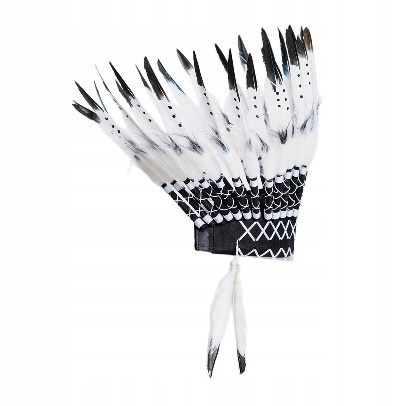 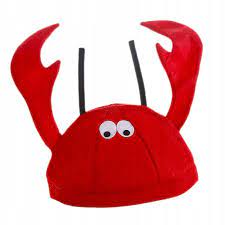 Na tento den připadá MEZINÁRODNÍ DEN POKRÝVEK HLAVY.Nasaďte si na hlavu jakoukoli pokrývku, veselou, bláznivou či elegantní! Fantazii a originalitě se meze nekladou!Se svou originální pokrývkou hlavy se přijďte společně vyfotit v 9:50 k vrátnici.Tři žáci s nejoriginálnější pokrývkou hlavy budou odměněni cenou.DĚKUJEME ZA VAŠE ZAPOJENÍTĚŠÍME SE NA VÁSŽÁKOVSKÝ PARLAMENT